Name    :-  Ms. Jankar Jayshree Prakash                                                   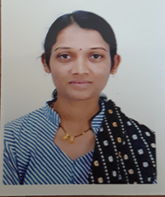 Address :-   Flat No. 403, D-wing, Lotus Vrindavan,Vikasnagar , Kiwale ,Dehuroad-412101Designation:  LecturerEducational Qualification: BSC.,B.Ed.,MCMTeaching Experience:  28 July 2008 to till dateClasses Taught:  FYBBA(CA), FYBBA, SYBBA(CA), TYBBA(CA) Faculty development programmes (Orientation/ Refresher/ Short term courses):NILResearch Area: NILResearch Projects:NILResearch Articles published In Journals: NILPaper presented in International Conference: NILPaper presented in National/ State/ University level Conference:          Paper Presented in National Conference at Christ College , Pune.          Name of Conference :-“Relevance of Research Methodology in Computer Science 12th                                                           and 13th feb 2016”           Topic:-   “Secure Information Using Cryptograghy Based Authentication Methods”Awards/Honours: NILBooks Published: NILInnovations in Curriculum design and transactions:  Workshop: Restructuring of SYBCA and second year MCA(Com) practical slips ,SPPU, on dated 24th July 2014.Workshop: Restructuring of TYBCA syllabus and third year MCA(Com) practical slips , SPPU , on dated 23rd  Dec. 2014Resource Person: NILSeminars/Workshops/ Training courses attended:  NILParticipation in community/ Social Services:  NILMemberships on various bodies:  NILComputer Skills:  MS Office, Computer  Languages .